遇见你，香洲广 告 主：珠海市香洲区文化广电旅游体育局所属行业：展会执行时间：2020.09.30-2021.01.05参选类别：IP营销类营销背景营销背景：作为珠海的中心城区，香洲区在文化旅游产业上不断发力，增强中心城区的聚集力、影响力，巩固宜居品牌，打造湾区品质城区。香洲区推出“旅游+”战略，根据地理空间、人文历史特点，制定吃、购、玩、学、会展的旅游空间，量身打造“遇见你，香洲”文旅主题IP，打造探寻香洲美景、觅境香埠味道、遍寻香洲艺人、打造成熟文旅商圈等内容，全面树立香洲文旅新形象。营销困境：在即将到来的国庆假期，如何让市民、游客可以走在香洲，可以探秘并了解到香洲区“好玩”“好听”“好吃”“好逛”的文旅项目是一大难题。营销目标在国庆假期前后，通过举办线下大型活动；线下路名牌、公交车站、小区道闸等广告资源露出；线上新媒体平台投放，打造“遇见你，香洲”文旅主题IP，树立香洲文旅新形象。策略与创意一：策略以香洲区华发商都、奥园、富华里、诚丰广场、海韵城、扬名广场等成熟商圈，乐士文化区、金嘉创意谷、北山等文化创意园区等区域为主要中心，依据不同线下媒介属性在不同的时间周期向周边进行线下宣传推广，线下同时开展趣味文化活动，并在线上多个平台大量投放不同阶段的主题内容，让香洲区的市民、游客多方位了解香洲旅游文化。二：创意1：优质的创意内容每个活动以不同的创意（一镜到底、国风、传统文化、IP打造）对活动进行策划，对用户进行精准洞察后进行整合营销，传递品牌年轻化的理念，从而增加用户好感度。2：全链路精准营销依据人群画像和活动类型选择对应媒体进行广告投放，以全链路媒介精准触达目标群体，从而增加活动曝光量后引流至线下活动。执行过程/媒体表现“玩转香洲，现在出发”整个活动以“1总5分”路线为活动主题，通过一镜到底的创意模式将路线从头贯穿，再搭配精致画面吸引用户关注。除此之外还搭配SVG互动推文对5条路线活动进行详解，且在最后搭配二维码诱导消费者，并通过全链路营销将媒介（线上+线下）全面触达到目标群体，实现品牌的大面积曝光。从而进行主题活动的引流。一镜到底的路线安排以及精致画面吸睛用户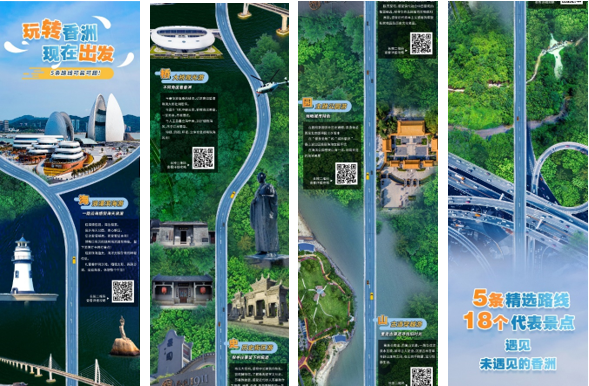 分线精品路线推文互动游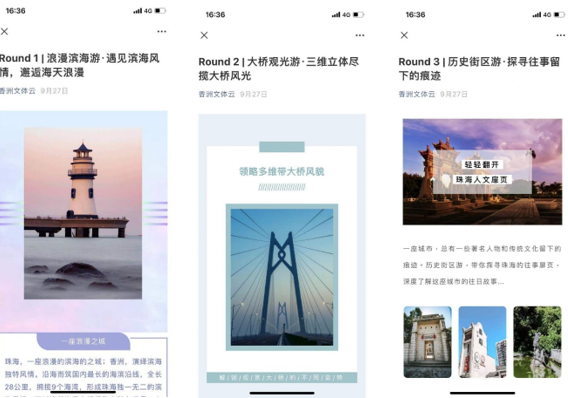 线上媒体多方面曝光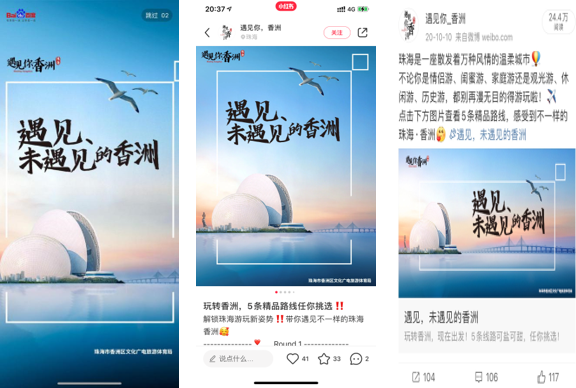 （百度开屏）                 （小红书）                （微博信息流）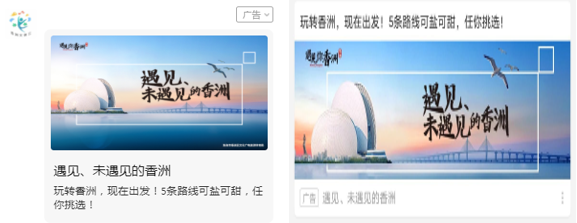 （腾讯朋友圈）                          （B站信息流）线下媒体触达周边用户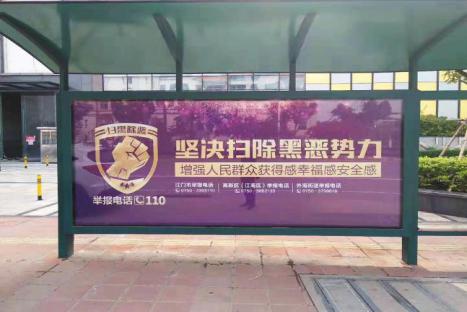 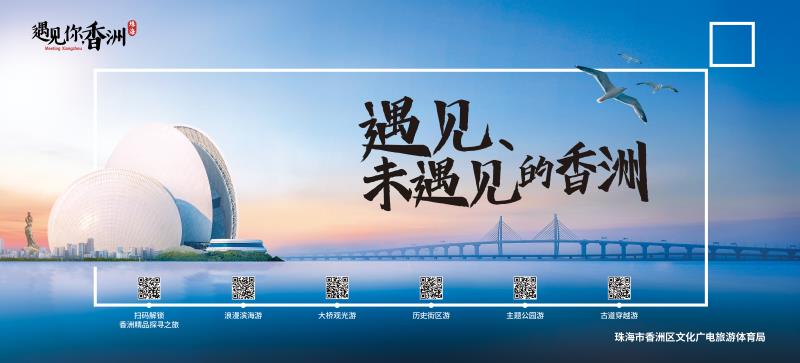 “一品香埠味“引发国潮整个活动以“一品香埠味”为活动主题并设立了四大分区，精准洞察了年轻消费群体的需求。整个宣传画面通过手绘的创意模式将街区连贯，再以国风的主题触达目标消费群体，体现了品牌的年轻化理念。除此之外还搭配SVG互动推文对四大分区进行详解，且在最后搭配二维码诱导消费者，并通过用户画像将线上媒介触达目标群体，实现活动的年轻化理念，从而进行主题活动的曝光和引流。2.1 手绘国风主题的连贯街区吸引目标用户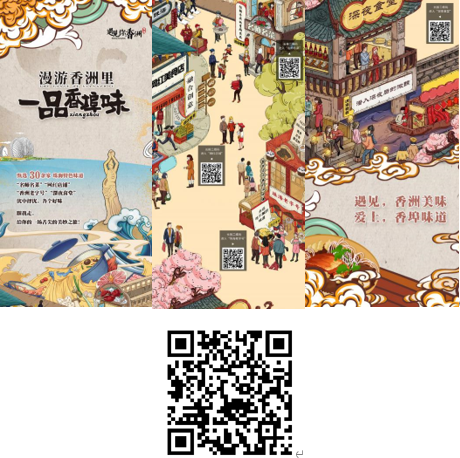 2.2 SGV四大分区互动推文细分用户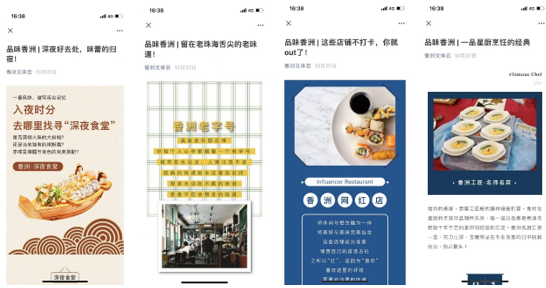 （深夜食堂）         （老字号）         （网红店铺）        （名师名厨）2.3 线上媒介助力品牌年轻化营销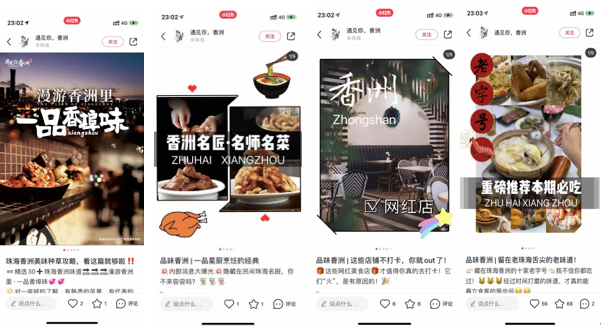 （小红书种草）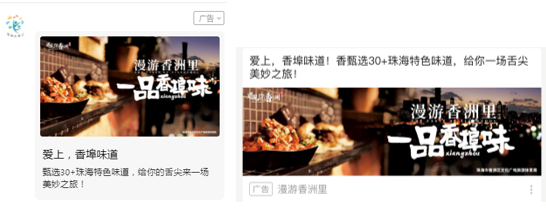 （腾讯朋友圈）                          （B站信息流）“香洲手信”交互用户通过前俩次活动的推广和宣传积累一定的用户数量，本次以收集手信的活动与目标用户增强粘性，将公域流量转化为私域流量，提高用户对于品牌的忠诚度和好感度。3.1以手信与用户建立联系，增强香洲IP形象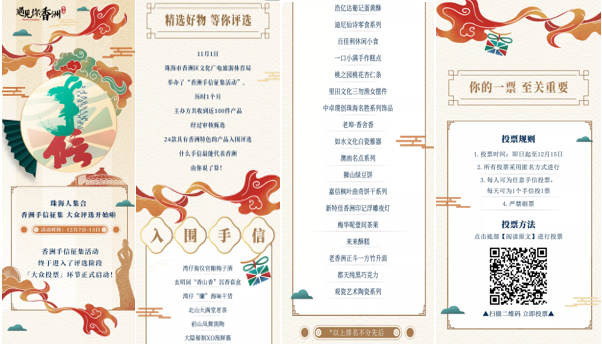 3.2以社交裂变的形式扩大用户，并增强用户的粘性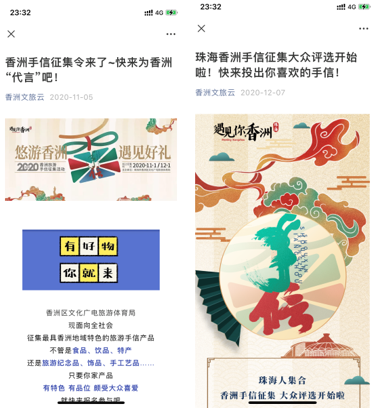 “香洲旅游文化节”增强品牌形象以元旦时间点为营销周期，通过微博和朋友圈俩大曝光利器短时间内迅速制造热点，引起更多网友的关注讨论，形成大范围的扩散发酵，产生“现象级”的传播。从而扩大香洲的品牌知名度。4.1微博热搜预热发酵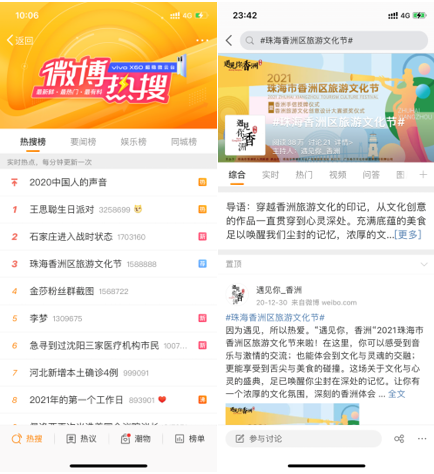 4.2朋友圈大面积曝光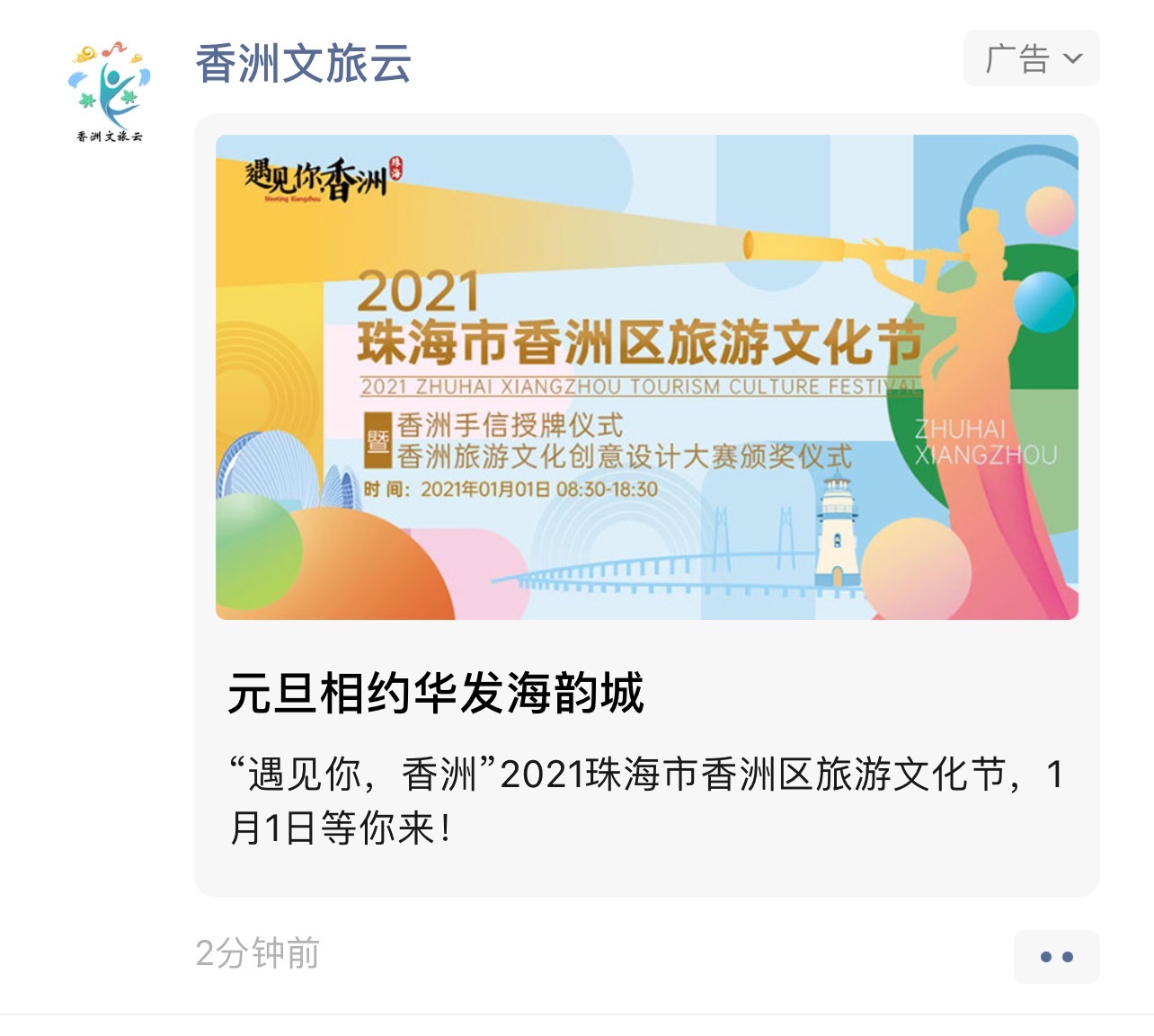 营销效果与市场反馈一：投放数据效果二：市场反馈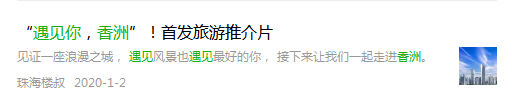 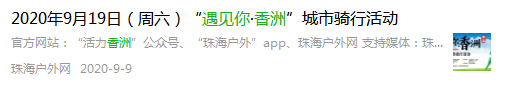 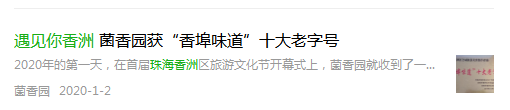 各大媒体咨询对“遇见你，香洲”进行报道一：“玩转香洲，现在出发”线上媒体投放数据一：“玩转香洲，现在出发”线上媒体投放数据一：“玩转香洲，现在出发”线上媒体投放数据一：“玩转香洲，现在出发”线上媒体投放数据执行项目曝光量点击数点击率百度开屏8020653976.73%朋友圈信息流1803366850.37%微博信息流143485256270.18%小红书信息流22123924321.26%B站信息流22123924321.26%二：“一品香埠味“线上媒体投放数据二：“一品香埠味“线上媒体投放数据二：“一品香埠味“线上媒体投放数据二：“一品香埠味“线上媒体投放数据执行项目曝光量点击数点击率百度信息流1582399162591.03%朋友圈信息流2071545730.27%微博信息流1321843580.27%小红书信息流27705629291.05%B站信息流80876921580.26%四：“香洲旅游文化节“线上媒体投放数据四：“香洲旅游文化节“线上媒体投放数据四：“香洲旅游文化节“线上媒体投放数据四：“香洲旅游文化节“线上媒体投放数据执行项目曝光量点击数点击率朋友圈信息流1904364570.23%执行项目曝光量阅读量讨论量微博热搜158888838w21